فرم شماره 1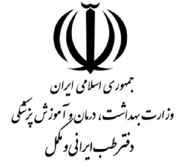 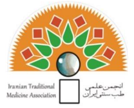 دریافت ایده‌ها، پیشنهادها و پروپوزال‌های پژوهشی درباره پیشگیری، تشخیص، درمان و بازتوانی بیماران کوید 19 در حیطه‌های علوم پایه، بالینی، پاراکلینیک و ... و همچنین، دیگر بحران‌های بهداشت و درمان و شرایط اضطرار و موقعیت‌های بیولوژیکنام و نام خانوادگی پیشنهاددهنده:  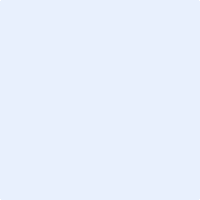 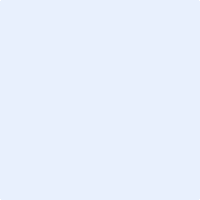 کد ملی:  تلفن ثابت:  تلفن همراه:  ایمیل:  آدرس منزل یا محل کار:  عنوان ایده:  کاربرد ایده:پیشگیری	تشخیص	درمان		بازتوانی	نوع ایده:تغذیه		دارو	     دستکاری‌ها و اعمال یداوی	سبک زندگی	شرح ایده: توضیحات تکمیلی در خصوص ایده: شیوه  مصرف / اجرا ( به عنوان مثال: دم‌کرده، جوشانده، بخور و .../ ماساژ موضعی، بادکش نقطه و ...):دوز  مصرف / تعداد دفعات اجرا (در روز، در هفته و ...): مستندات علمی (لینک کامل مقالات مستقیم پژوهشگر یا دیگر مقالات مرتبط در صورت وجود):** فایل‌های مربوط به دیگر مستندات علمی موجود را به همراه فرم ایمیل کنید.**راهنمای تکمیل فرماین فرم به‌صورت فعال تهیه شده است که می‌توانید به یکی از روش‌های زیر آن را تکمیل و به هر دو آدرس ایمیل Corona@pm.behdasht.gov.ir و irancam.corona@gmail.com، ارسال کنید.فرم را در کامپیوتر یا لپ‌تاپ خود دانلود و باز کنید، روی گزینه View کلیک کرده و عنوان Edit Document را انتخاب کنید. پس از تکمیل فرم به‌کمک توضیحات زیر، آن را روی کامپیوتر خود ذخیره و آن را به ایمیل‌های معرفی‌شده، ارسال کنید.در بخش‌هایی که نیاز به نوشتن توضیحات است، روبه‌روی دو نقطه، روی توضیحات کم‌رنگ‌تر کلیک کرده و متن مورد نظر خود را بنویسید:به طور مثال در بخش نام و نام خانوادگی داوطلب: روی محل نوشتن نام و نام خانوادگی کلیک کرده و نام و نام خانوادگی خود را بنویسید.در بخش‌هایی که نیاز است یکی از گزینه‌های عنوان‌شده انتخاب شود، روی مربع جلوی گزینه مورد نظر خود کلیک کنید تا تیک بخورد.فرم را پرینت گرفته و پس از تکمیل بخش‌های مورد نظر به‌صورت دستی، فایل اسکن‌شده یا عکس با کیفیت آن را به ایمیل‌های معرفی‌شده، ارسال کنید.چنانچه با گوشی همراه خود فرم را دانلود کرده‌اید، آن را با هر برنامه بازکننده فایل word در گوشی خود باز کرده و طبق توضیحات زیر تکمیل کنید:در بخش‌هایی که نیاز به نوشتن توضیحات است، روبه‌روی دو نقطه، توضیحات کم‌رنگ‌تر را انتخاب و حذف کرده و متن مورد نظر خود را بنویسید:به طور مثال در بخش نام و نام خانوادگی داوطلب: عبارت محل نوشتن نام و نام خانوادگی را انتخاب و حذف کرده و نام و نام خانوادگی خود را به‌جای آن بنویسید.در بخش‌هایی که نیاز است یکی از گزینه‌های عنوان‌شده را انتخاب کنید، مربع جلوی گزینه مورد نظر خود انتخاب و حذف کرده و روبه‌روی گزینه مورد نظر خود، علامت * یا + را وارد کنید.چنانچه امکان بارگذاری عکس پرسنلی در بخش تعیین‌شده در فرم وجود ندارد، هنگام ارسال فرم، عکس پرسنلی خود را نیز همراه آن ایمیل کنید.توجه: چنانچه به روش ذکرشده در بالا، با تلفن همراه نتوانستید فرم را تکمیل و ارسال کنید، لینک زیر را لمس کرده و پس از وارد کردن اطلاعات درخواست‌شده در فرم آن‌لاین، گزینه submit را لمس کنید تا اطلاعات شما به‌طور خودکار به ایمیل ستاد ارسال شود.https://docs.google.com/forms/d/e/1FAIpQLSeVYWxGG0fC1ovBTIMaj-mUQZpyqqCrMzTR7iYIHNbsE09RGw/viewform?usp=pp_url*در صورتی امکان تکمیل فرم از طریق لینک بالا وجود دارد که حساب کاربری Gmail شما در گوشی فعال و باز باشد*